Отсрочку обязанности применения онлайн-ККТ до 1 июля 2019 года получили налогоплательщики, применяющие ЕНВД и ПСН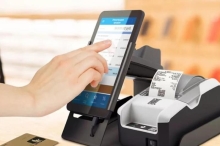 Федеральным законом от 27.11.2017 № 337-ФЗ внесены изменения в законодательство о применении контрольно-кассовой техники (ККТ) в отношении срока возникновения обязанности по применению ККТ налогоплательщиками, находящимися на специальных режимах налогообложения – едином налоге на вменённый доход и патентной системе налогообложения.Теперь осуществление наличных денежных расчетов и (или) расчетов с использованием платежных карт без применения ККТ до 01 июля 2019 года могут осуществлять следующие категории налогоплательщиков при условии выдачи ими соответствующих документов, подтверждающих факт расчёта, в порядке, установленном Федеральным законом от 22 мая 2003 года № 54-ФЗ «О применении контрольно-кассовой техники при осуществлении наличных денежных расчетов и (или) расчетов с использованием электронных средств платежа» (в редакции, действовавшей до дня вступления в силу Федерального закона № 290-ФЗ):– организации и индивидуальные предприниматели, выполняющие работы, оказывающие услуги (кроме услуг общественного питания) и применяющие систему налогообложения в виде единого налога на вменённый доход;– организации и индивидуальные предприниматели, осуществляющие розничную торговлю, оказывающие услуги общественного питания, применяющие систему налогообложения в виде единого налога на вменённый доход и не имеющие работников, с которыми заключены трудовые договоры;– индивидуальные предприниматели, выполняющие работы, оказывающие услуги (кроме услуг общественного питания) и применяющие патентную систему налогообложения;
– индивидуальные предприниматели, осуществляющие розничную торговлю, оказывающие услуги общественного питания, применяющие патентную систему налогообложения и не имеющие работников, с которыми заключены трудовые договоры;
– индивидуальные предприниматели, осуществляющие торговлю с использованием торговых автоматов и не имеющие работников, с которыми заключены трудовые договоры;– организации и индивидуальные предприниматели, оказывающие услуги населению (за исключением организаций и индивидуальных предпринимателей, имеющих работников, с которыми заключены трудовые договоры, оказывающих услуги общественного питания).